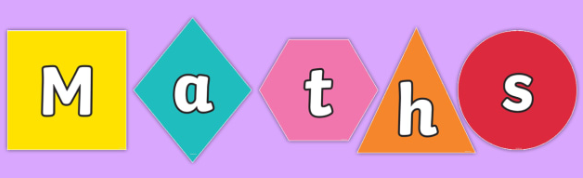 Homework: Hand out date: Friday 25th September  Due in date: Friday 2nd October Task One: Arithmetic Task LO -  count in multiples of 10 from any number. Choose a 3-digit multiple of 10 (remember a multiple of 10 ends in a zero). Count forwards and backwards in multiples of 10. Choose a different starting number each time. Counting forwards: Example: 150, 160, 170, 180, 190, 200, 210 Counting backwards:Example: 320, 310, 300, 290, 280, 270, 260 Task Two: complete the worksheet provided and bring back to school ready to go through and mark in class on a Friday.  LO – count faces on 3d shapes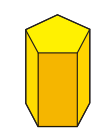 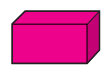 Video link – https://vimeo.com/428007789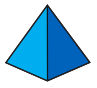 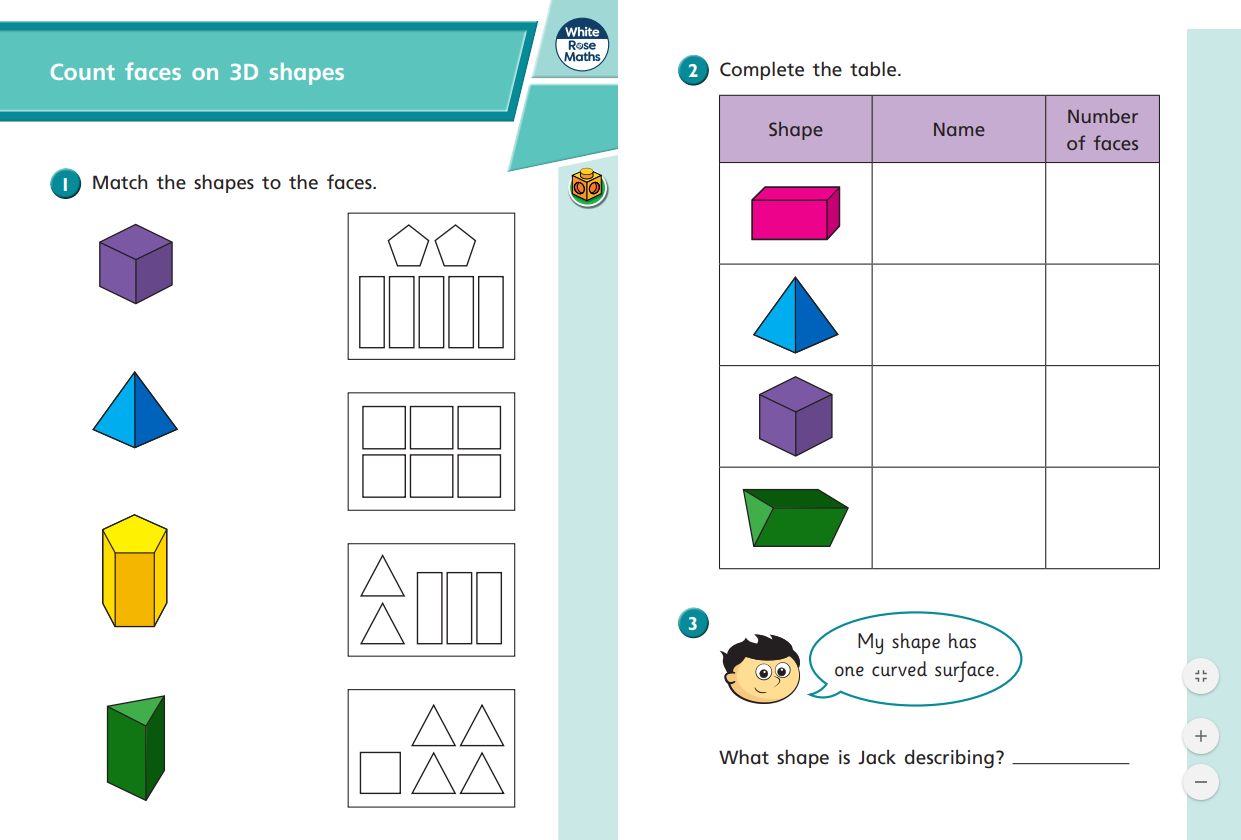 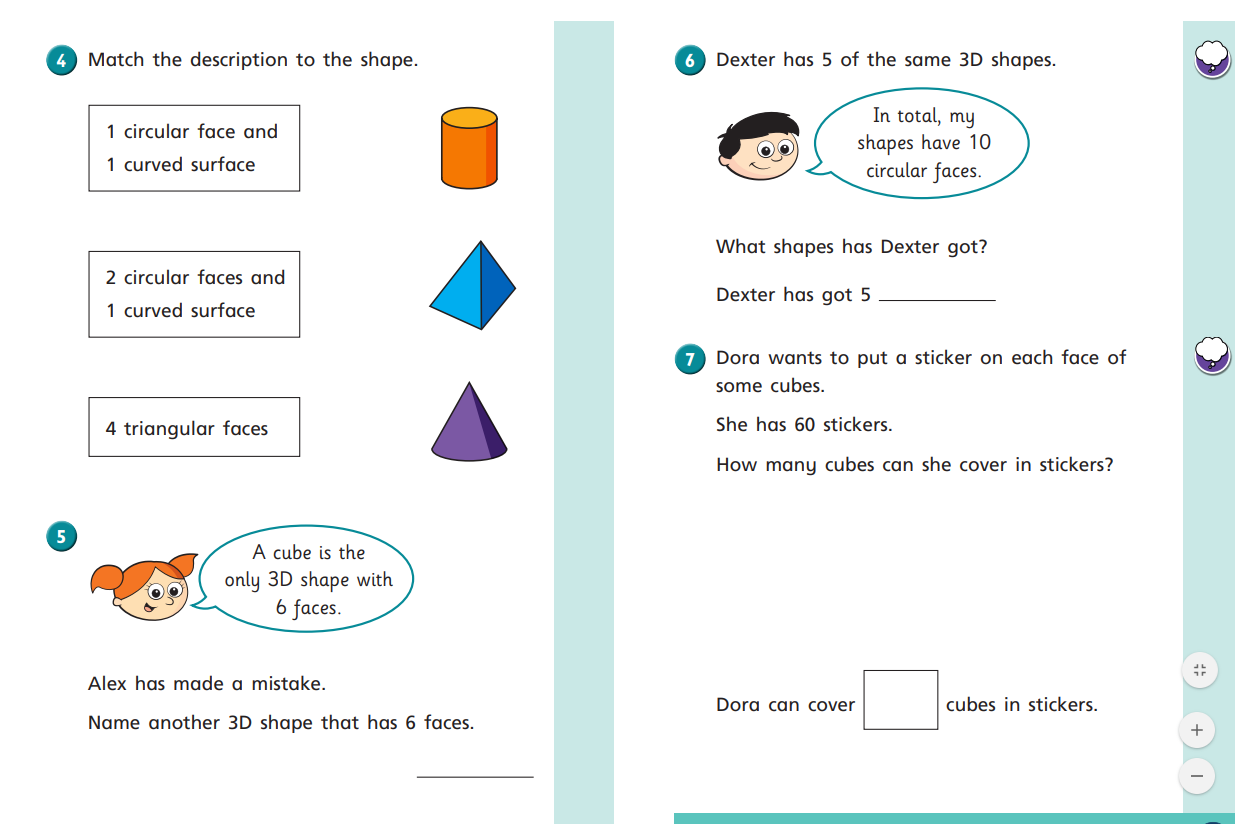 